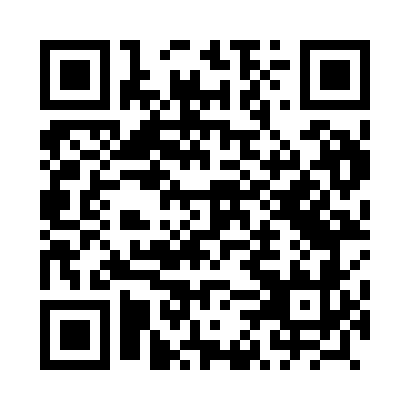 Prayer times for Serbow, PolandWed 1 May 2024 - Fri 31 May 2024High Latitude Method: Angle Based RulePrayer Calculation Method: Muslim World LeagueAsar Calculation Method: HanafiPrayer times provided by https://www.salahtimes.comDateDayFajrSunriseDhuhrAsrMaghribIsha1Wed2:525:2912:586:068:2810:532Thu2:485:2712:586:078:2910:563Fri2:455:2512:586:088:3111:004Sat2:445:2312:586:098:3311:035Sun2:435:2112:576:108:3411:046Mon2:435:2012:576:118:3611:047Tue2:425:1812:576:128:3811:058Wed2:415:1612:576:138:3911:069Thu2:405:1412:576:148:4111:0610Fri2:405:1312:576:158:4311:0711Sat2:395:1112:576:168:4411:0812Sun2:385:0912:576:178:4611:0913Mon2:385:0812:576:188:4811:0914Tue2:375:0612:576:198:4911:1015Wed2:365:0412:576:208:5111:1116Thu2:365:0312:576:218:5211:1117Fri2:355:0112:576:228:5411:1218Sat2:355:0012:576:238:5511:1319Sun2:344:5912:576:238:5711:1320Mon2:344:5712:576:248:5811:1421Tue2:334:5612:576:259:0011:1522Wed2:334:5512:586:269:0111:1523Thu2:324:5312:586:279:0211:1624Fri2:324:5212:586:289:0411:1725Sat2:314:5112:586:289:0511:1726Sun2:314:5012:586:299:0711:1827Mon2:314:4912:586:309:0811:1828Tue2:304:4812:586:319:0911:1929Wed2:304:4712:586:319:1011:2030Thu2:304:4612:586:329:1211:2031Fri2:294:4512:596:339:1311:21